Arizona Law Enforcement 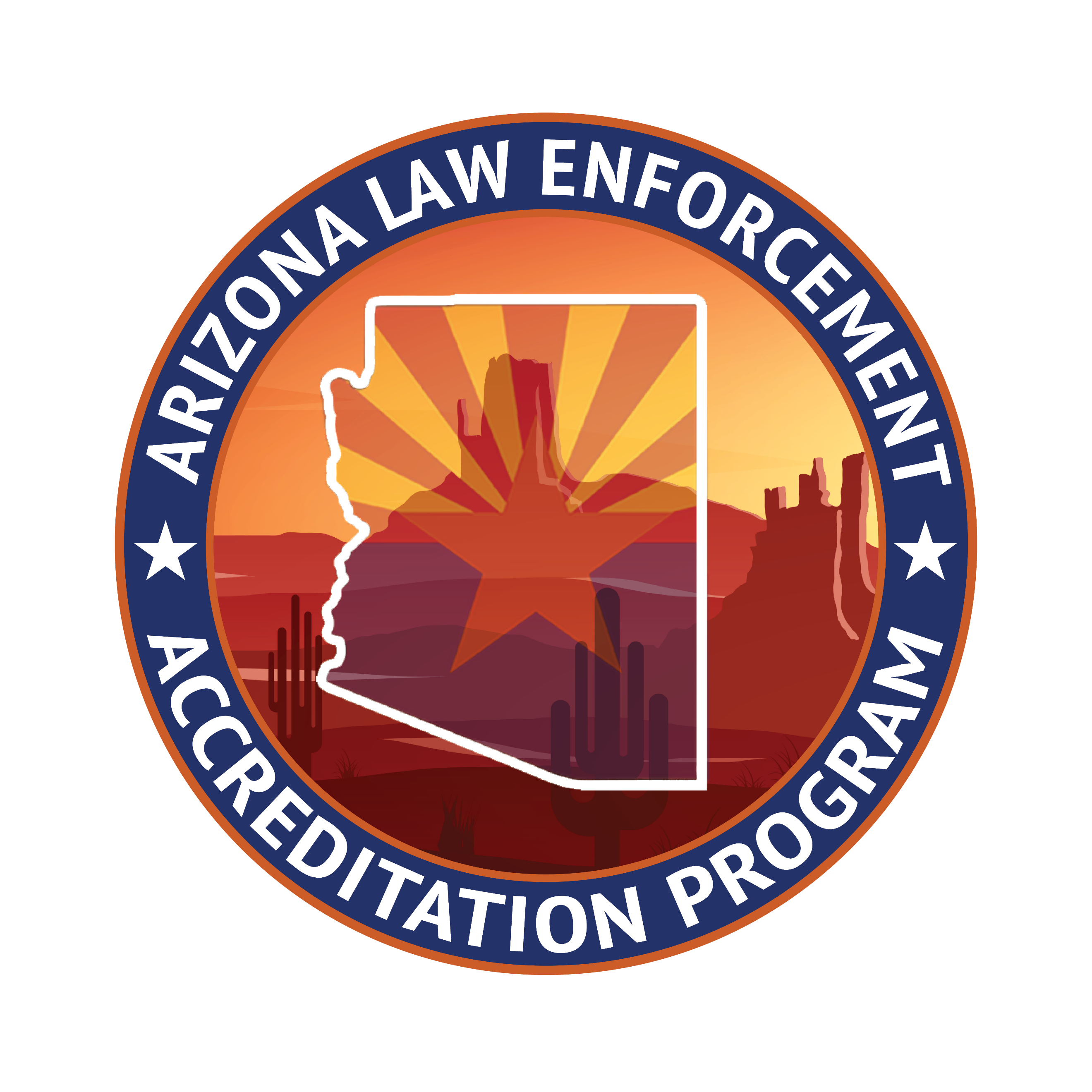 Accreditation ProgramSTANDARDS REVISION FORMStandard # ____________ Proposed by: ___________________________  Date submitted __________________________Commission Hearing Date_______________________________All proposed revisions will be submitted to the Standards Review Committee for consideration.Forward to:  Program Manager Kevin Rhea at kevin.rhea@azchiefsofpolice.orgNew StandardRevisionDeletionProposal (State the standard exactly as you believe it should appear in the manual).Rationale for revision.Approved__________ Disapproved____________ Approved with changes__________ Notes: 